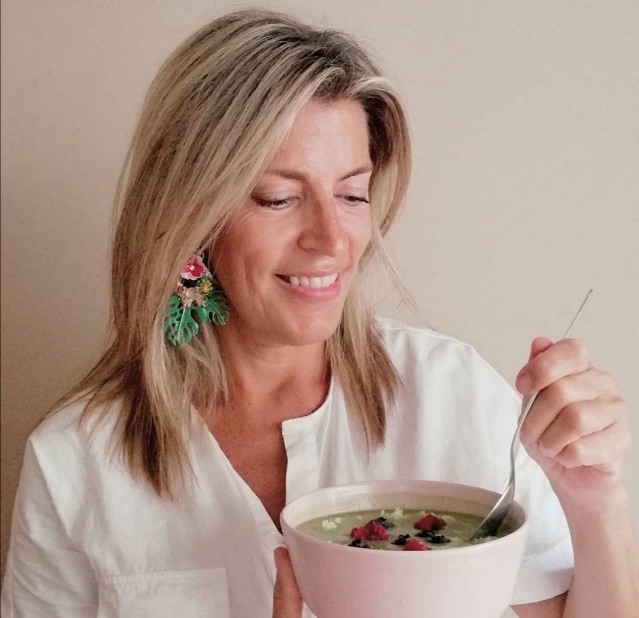 ¡Gracias!Deseo que te haya gustado este BATCH COOKING DÉTOX, pero sobre todo, que sigas disfrutando de la cocina saludable y repitas tus recetas favoritas en el día a día. ¡Nos vemos en próximos programas! Un gran abrazo,Eva Jordáwww.sanatuvidacoaching.com